Dokumentation der Anwesenheit im Spiel- und Trainingsbetrieb
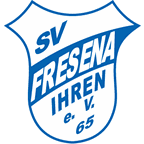 
Spätestens 12 Stunden nach dem Training/Spiel per Mail an 
corona@fresena-ihren.deMannschaftDatumBeginnEndeTrainerName, VornameTelefonnummerAdresseSonst. UnterstützerName, VornameAdresseTelefonnummerja